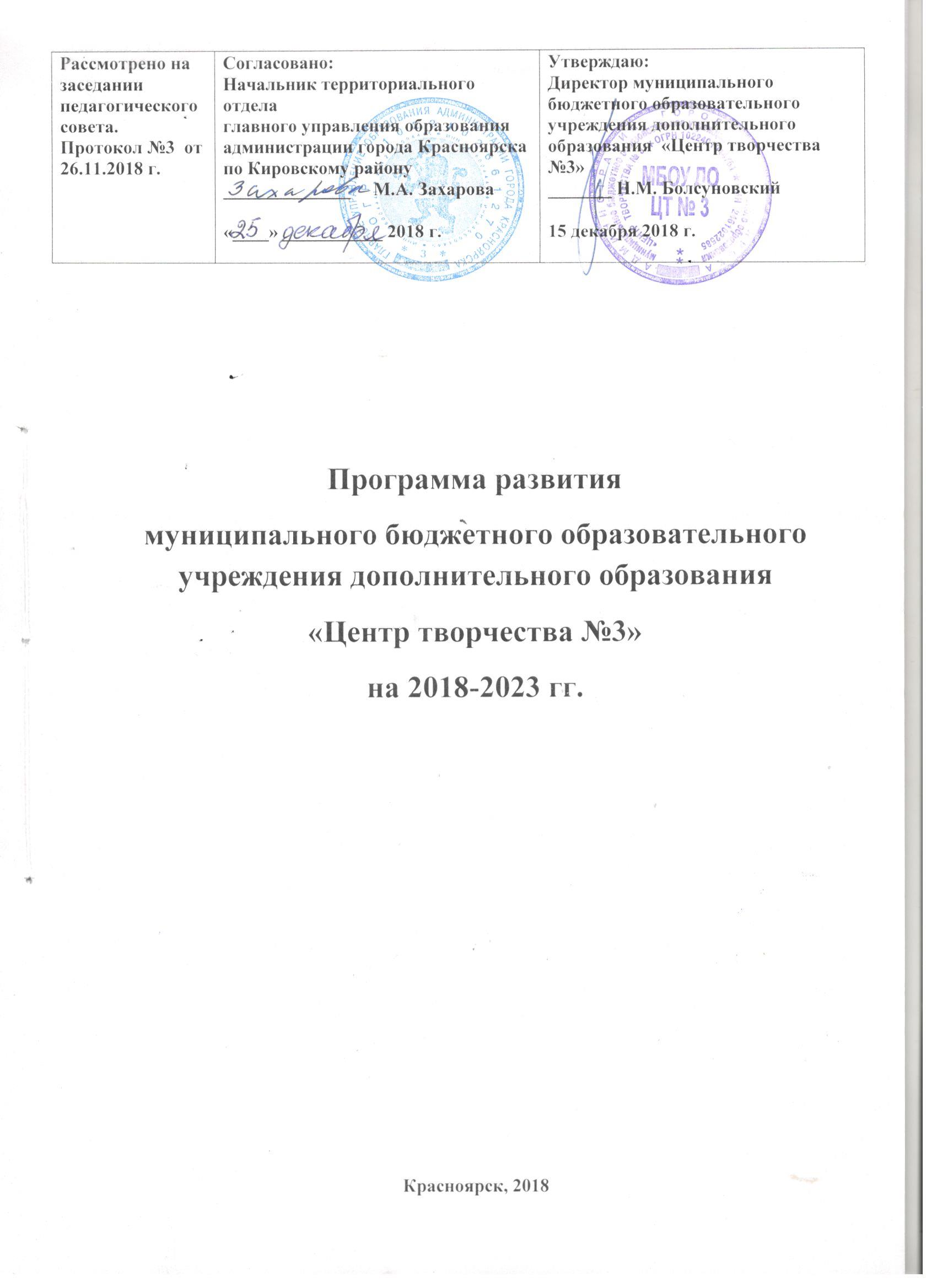 Содержание1.  Нормативно – правовые основания программы развития ЦТ №32. Цели и задачи программы развития3. Информационная справка об учреждении4. Анализ актуального состояния развития учреждения.5. Направления развития6. Мониторинг реализации программы развития7. Объем и источники финансирования программы развития1. Нормативно – правовые основания программы развития ЦТ №3Муниципальное бюджетное образовательное учреждение дополнительного образования «Центр творчества 3»  (далее – ЦТ №3, учреждение)- учреждение дополнительного образования детей и взрослых, реализующее дополнительные общеразвивающие программы дополнительного образования для детей в возрасте от 3 до 18 лет и взрослого населения.Учредителем ЦТ №3 является администрация города Красноярска, главное управление образования города Красноярска.  Полное наименование учреждения: Муниципальное бюджетное образовательное учреждение дополнительного образования «Центр творчества №3». Сокращенное наименование: МБОУ ДО ЦТ №3Юридический адрес: 660094, г. Красноярск, ул. Щорса, 55.Фактический адрес: 660094, г. Красноярск, ул. Щорса, 55.Контакты: - телефон: 8(391)260-5455- электронная почта: cdt3@mail.ru- официальный сайт: ct3-24.ru- руководитель: директор МБОУ ДО ЦТ №3 Болсуновский Николай Максимович.Деятельность учреждения выстраивается в соответствии с действующим законодательством РФ, Законом № 273-ФЗ «Об образовании в РФ»), муниципальной программой «Развитие образования в городе Красноярске» на 2018 и плановый период 2019-2020 гг., Уставом ЦТ №3, нормативными локальными актами ЦТ №3. Нормативные документы, регламентирующие деятельность учреждения1.Конституция Российской Федерации 2. Федеральный Закон «Об образовании в РФ» от 29.12.2012 г 3. Национальная доктрина образования в Российской Федерации на период до 2025 года 4. Концепция модернизации российского образования до 2020 года; 5. Конвенция о правах ребенка;6. Программа «Развитие образования в городе Красноярске» на 2018 год  и плановый период 2019 – 2020 гг.»;. 7. Санитарно-эпидемиологические требования к учреждениям дополнительного образования детей (внешкольные учреждения).Закон «Об образовании в РФ» определяет дополнительное образование как вид образования, которое направлено на всестороннее удовлетворение образовательных потребностей человека в интеллектуальном, духовно - нравственном, физическом и (или) профессиональном совершенствовании и не сопровождается повышением уровня образования, а приоритетные направления развития дополнительного образования  обозначены как:- обеспечение доступности дополнительного образования- расширение спектра дополнительных общеобразовательных программ- развитие системы управления качеством реализации дополнительных общеобразовательных программ- совершенствование финансово – экономических механизмов развития дополнительного образованияПрограмма «Развитие образования в городе Красноярске» на 2018 год  и плановый период 2019 – 2020 гг.»  определяет цель развития образования в городе как:  повышение качества организации предоставления общедоступного и бесплатного начального общего, основного общего, среднего (полного) общего образования по основным общеобразовательным программам, дополнительного образования, общедоступного бесплатного дошкольного образования на территории города Красноярска, отдыха и оздоровления детей.Задачи программы, относящиеся к сфере дополнительного образования: - создание условий для безопасного и комфортного пребывания в образовательных учреждениях, в том числе через развитие материально-технической базы образовательных учреждений; - обеспечение обновления структуры и содержания образования, в том числе через оптимизацию сети, внедрение новых образовательных стандартов, использование разных форм получения образования; - обеспечение развития системы воспитания, дополнительного образования, выявления и поддержки талантливых детей, организации отдыха и занятости детей в каникулярное время; - формирование системы моральных и материальных стимулов работников образовательных учреждений; - создание условий для инклюзивного образования детей с ограниченными возможностями здоровья.Учредительные  документы и локальные правовые акты, регламентирующие деятельность учреждения2. Цели и задачи программы развитияПрограмма развития ЦТ №3 разработана в соответствии с нормативно-правовыми актами Российской Федерации, Красноярского края, г. Красноярска, Уставом учреждения. Программа развития учреждения является  локальным нормативно – правовым актом, определяющим цели и задачи развития учреждения в среднесрочной перспективе. Программа развития направлена на обеспечение функционирования и развития учреждения, не может противоречить требованиям законодательства РФ и Уставу учреждения.Программа развития ЦТ №3 утверждается приказом директора ЦТ №3, согласуется учредителем, рассматривается и принимается  педагогическим советом ЦТ №3  и обязательна для исполнения всеми участниками образовательно – воспитательного процесса в учреждении. Руководитель программы: директор ЦТ №3Разработчики программы:  администрация ЦТ №3, методисты.Исполнители программы: - трудовой коллектив ЦТ №3, - обучающиеся и их родители (законные представители), - партнеры ЦТ №3 (в части сферы партнерских отношений с ЦТ №3).Программа развития рассчитана на период 2018 – 23 гг (5 учебных лет) и предполагает следующие этапы реализации: 1. Подготовительный этап (SWOT-анализ состояния учреждения. Разработка программы развития. Обсуждение Программы развития с коллективом учреждения. Утверждение программы развития. Обновление нормативно – правовой базы и локальных актов учреждения. Анализ образовательного поля и воспитательной системы учреждения. Постановка задач и формирование плана работы по реализации программы развития на основе результатов SWOT-анализа).  2. Основной этап (Реализация направлений программы развития. Текущий мониторинг реализации программы развития. Оперативная (при необходимости) коррекция мероприятий программы развития в зависимости от результатов текущего мониторинга)3.  Аналитический этап (Оценка результатов реализации программы, итоговый мониторинг. Анализ эффективности и полноты реализации  программы развития. Планирование деятельности на следующий период).Целью программы развития учреждения является:- развитие учреждения в интересах формирования творческой, социально – адаптированной, активной и нравственно здоровой личности обучающегося.Задачи программы развития: - увеличение охвата обучающихся дополнительным образованием (за счет расширения географии, разработки новых образовательных программ, увеличение объема платных образовательных услуг, внедрение краткосрочных модульных программ )   - повышение качества дополнительного образования через изменение его содержания и переосмысления значимых для учреждения результатов освоения образовательных программ обучающимися (переработка существующих образовательных программ, внедрение производственных практик, выстраивание единой линии ДО – ВУЗ и ССУЗ – предприятия и учреждения, обеспечение преемственности образовательных программ по возрастам, включение блоков, направленных на развитие творчески-активной личности (учебные проекты, создание авторских работ, импровизационные блоки и предметы)- разработка, реализация и развитие образовательных и социальных проектов, способствующих развитие творчески- и социально – активной личности обучающихся, включенных в реализацию данных проектов (проекты Дети детям, Поезд дружбы, ДООН, работа с диаспорами, проживающими на территории края, взаимодействие  в свободном режиме (телемосты и др.)  в партнерами проектов из других стран и регионов РФ)- совершенствование материально-технической базы учреждения, в первую очередь направленное на: развитие инклюзивного образования в учреждении, применение в образовательном процессе ТСО, увеличение охвата обучающихся дополнительным образованием (расширение аудиторного фонда), соответствие лицензионным требованиям и нормативам СанПиН -совершенствование системы управления учреждением (мониторинг реализации программы развития, формирование стратегии развития учреждения и ресурсное обеспечение ее реализации)- создание условий для развития педагогического коллектива (привлечение молодых специалистов, организация повышения квалификации сотрудников, аттестация педагогических работников на квалификационные категории, организация внутренних семинаров, направленных на решение перспективных задач учреждения, реализация плана методической работы)3. Информационная справка об учрежденииЦТ №3  расположен по адресу:  г. Красноярск, ул. Щорса, 55, отдельные студии ЦТ №3 расположены в ОУ Кировского района г. Красноярска (СШ №90, 46, 55, 81, лицей №6, гимназия №4) а также в ГДК «Кировский»3.1.Образовательное поле:ЦТ №3 реализует дополнительные общеразвивающие программы дополнительного образования 2 направленностей: художественной и социально – педагогической. В 2018-2019 учебном году реализуются 22 программы, из них 13 – на бюджетной основе, 11 – в форме платных образовательных услугВ образовательном процессе Центра творчества №3 применяется широкий спектр образовательных технологий: В образовательном поле ЦТ №3 существует преемственность между программами, рассчитанными на детей дошкольного, младшего школьного и подросткового возраста – возможно продолжение обучения по программе того же либо близкого направления на каждой возрастной ступени, что позволяет обеспечить непрерывность дополнительного образования и поддерживать интерес обучающихся за счет изменения содержания и методов образования в соответствии с возрастом обучающихся.В качестве методического сопровождения ко всем программам сформированы учебно-методические комплексы, включающие в себя: информационное обеспечение (учебные пособия, наглядные пособия, информационно-справочные материалы, нотные сборники), алгоритмы деятельности (инструкционные карты, разработки мероприятий, конспекты занятий), контрольно-измерительные и диагностические материалы (тесты, задания, анкеты, упражнения, игры, тренинги), рабочие программы на каждый год обучения. Достижению результатов способствует использование современных образовательных технологий и уменьшение доли репродуктивной деятельности в образовательном процессе. В реализации образовательных программ педагоги ЦТ № 3 используют современные образовательные технологии: - развивающее обучение (элементы) – «Школа Радуга», «Школа Кроха»; - проектные методы обучения – «Шкатулка сувениров», «В мире электронной музыки»; - технологии, использующие в обучении игровые методы – «Школа Радуга», «Школа Кроха», «Азбука рисования», «Цирковая студия «Неваляшки», «Музыка и движение», «Волшебный сундучок», «Расти, росток».; - обучение в сотрудничестве – «Фольклорная студия «Верба», «Радость творчества»; - технологии модульного и блочно-модульного обучения - «Развитие творческого потенциала ребенка средствами изобразительного и декоративно – прикладного искусства», «Перспектива», «Цирковая студия «Надежда»;- здоровьесберегающие технологии – «Хоровая студия «Соловушка», «Открой сердце для песни».3.2. Контингент обучающихся:Контингент обучающихся на 01.09.2018 г. составляет 1184 ребенка в возрасте 7- 18 лет, обучающихся на бюджетной основе, 511 детей в возрасте 3-18 лет, обучающихся на платной основе. Сохранность контингента составляет в среднем 90% в течение учебного года.Гендерное  распределение и распределение обучающихся по возрастным группам на протяжении последних 3 лет составляет в среднем:Гендерное: 74,5% - девочки, 25,5% - мальчикиРаспределение по возрастным категориям:3-6 лет – 15%, 7- 11 лет – 60%,12 – 15 лет – 20%, 16 – 18 лет – 5%Распределение обучающихся по студиям ЦТ №3  на 01.09.2018 года 3.3. Воспитательная система:3.3.1.Конкурсная деятельность:Творческие коллективы ЦТ №3 традиционно принимают участие в конкурсах и фестивалях различного уровня, в том числе в заочной форме (дистанционные конкурсы). Процент победителей (дипломанты, лауреаты, гран – при) составляет в среднем около 80% (количество победителей по отношению к числу участников). Наиболее яркими достижениями последних трех лет являются:В Центре творчества работает 21 студия. В большинстве своем это сложившиеся коллективы со своей историей достижений, детско-взрослым коллективом,  успешными выпускниками, историей и традициями.Так, хоровой студии «Соловушка» и эстрадно – цирковому коллективу «Надежда» - более 20 лет, хореографический ансамбль «Ассорти» отметил 15-летний юбилей, фольклорная студия «Верба» и развивающие школы «Кроха» и «Радуга» - 10 – летние юбиляры, художественно – прикладная студия «Самоцветы», объединяющая несколько коллективов художественного профиля существует более 10 лет. Наряду с крупными и существующими уже много лет коллективами в Центре творчества есть и «молодые», развивающиеся студии: театральные коллективы «Монолог» и «Теремок», класс гитары, класс синтезатора, изостудия «Азбука рисования», студия ДПИ «Бумажный дизайн». Творческие коллективы Центра мобильные, активные, легко включаются в новые форматы деятельности, педагоги постоянно обновляют репертуарные планы коллективов , создают новые концертные номера, включают в образовательный процесс учебное проектирование, импровизацию, создание детьми авторских продуктов, инициируют общение обучающихся Центра со студентами ВУЗ и ССУЗ, профессионалами в той области, которой занимается студия, способствуют развитию творческих, организаторских, коммуникативных способностей обучающихся.Благодаря этому в Центре творчества стабильно высокий процент сохранности контингента, низкое среднегодовое количество пропусков занятий и высокая степень вовлеченности учащихся в концертно – выставочную деятельность. 3.3.2. Массовые мероприятия, социальные проекты:Центр творчества №3 реализует массовые мероприятия для детей и взрослого населения Кировского района г. Красноярска, принимает активное участие в районных,  городских и краевых массовых мероприятиях, а также является организатором районных этапов городских и краевых конкурсов, выставок, олимпиад. Охват детей массовыми мероприятиями составляет более 3,5  тыс. человек в год, не включая взрослых. Партнерами Центра творчества являются: детский кинотеатр «Мечта», Красноярская краевая филармония, учреждения высшего и средне- специального образования (Красноярский государственный художественный институт,  Красноярский  государственный институт искусств, Красноярский хореографический колледж, , Красноярский педагогический колледж им. М.Горького и т.д.). Поддержку проектов «Дети детям» и «К себе в гости» осуществляют управление внешних связей и главное управление образования администрации г. Красноярска».В муниципальное задание ЦТ №3 включены 11 наиболее крупных и значительных мероприятия, плановый охват участников – 3545 человек. Приоритетными мероприятиями для ЦТ №3 являются:- Международный благотворительный фестиваль творчества «Дети детям»- Международная выставка – инсталляция детских творческих работ «К себе в гости»- Открытие творческого сезона ЦТ №3 «Наш день»- Открытое городское массовое мероприятие «Сибирские игрища» в рамках городского фестиваля искусств им .В.И. Сурикова.Также ЦТ №3 является координатором муниципальных этапов городских и краевых конкурсов: городского конкурса художественного творчества «Подснежник», краевого конкурса «Таланты без границ», городской олимпиады по оригами, городских конкурсов на новогодние игрушки и маски, краевого конкурса работников  образования «Русь мастеровая», организатором районного вокального конкурса патриотической песни «Родина моя».В летний период ЦТ №3 проводит массовые мероприятия познавательной, патриотической, эколого-биологической направленности для детей, посещающих летние пришкольные лагеря в ОУ Кировского района. В апреле – мае проводятся традиционные ежегодные отчетные концерты коллективов для родителей, в октябре – концерт – открытие творческого сезона, на котором представлены все студии центра творчества. В студиях Центра проводятся дни именинника, новогодние праздничные мероприятия, посвящения в художники и музыканты для детей первого года обучения. Коллективы ЦТ №3 принимают участие в массовых мероприятиях, организуемых администрацией Кировского района и администрацией города Красноярска (День города, День Победы, Георгиевская ленточка, открытие дворовых и районных елок, и .т.д.). Воспитательные результаты и эффекты:Воспитательный эффект мероприятий наиболее ярко выражен в приоритетных для ЦТ №3 благотворительных проектах «Дети детям» и выставке «К себе в гости», которые являются международными. В рамках данных проектов проводится деятельность различных планов: работа детского  волонтерского совета, концерты, мастер – классы, выставки авторских работ на сложные философские темы, телемосты и видеоконференции, обмен работами и живое общение со сверстниками  - детьми из других стран (Словакия, р. Беларусь, КНР, Япония, р. Крым).Участие в большом количестве мероприятий, акций, форумов и других подобных событиях позволяет обучающимся ЦТ №3 получать опыт сценических выступлений, развивает их мобильность, активность, толерантность,  творческие, импровизационные, коммуникативные, организаторские способности, социальные навыки,  способствует развитию гармоничной личности выпускника ЦТ №3.3. 4. Педагогический коллективКоличество педагогических работников:  42 человека, из них:- 96% - штатные работники- 4% - внешние совместители 4 педагога , не являющиеся штатными работниками учреждения – реализуют только платные образовательные услуги. Уровень образования:- высшее образование:  72% -средне-специальное: 28%Курсовая переподготовка:  90% педагогического коллектива в течение последних 5 лет прошли курсы повышения квалификации либо переподготовку в области педагогики и дополнительного образования на базе КК ИПК РО.Педагоги ЦТ №3 являются постоянными участниками профессиональных конкурсов, членами жюри районных и городских конкурсов, ведущими мастер-классов, круглых столов, образовательных площадок. Стремление делиться своим профессиональным опытом, открытость, мобильность, творческий подход – качества личности и профессионала, отличающие педагогов Центра. Уровень квалификации:- высшая квалификационная категория: 43%-первая квалификационная категория: 25%- не имеет категорий: 32%Молодые специалисты: 15%,  в том числе выпускники студий ЦТ №3, выпускники ВУЗ и ССУЗ, проходившие педагогическую практику  в студиях ЦТ №3. Обновление педагогического состава за счет привлечения  молодых специалистов – одно из приоритетных направлений в работе с кадрами учреждения.Награждены отраслевыми наградами: 9 педагогов ЦТ №3 имеют отраслевые награды (Заслуженный учитель РФ, Почетный работник общего образования, отличник народного просвещения, Почетная грамота министерства образования и науки РФ).3. 5. Материально-техническая база:3. 5.1. Аудиторный фонд:Собственный аудиторный фонд ЦТ №3( право оперативного управления):  - общая площадь помещений: 1303 кв. м.- полезная площадь:  1053 кв.м .- учебные кабинеты: 14, в том числе  актовый, лекционный, хореографический залДополнительные площади (по договорам безвозмездного пользования с ОУ г. Красноярска):- общая площадь помещений: 792 кв. м.- полезная площадь:  792 кв.м .- учебные кабинеты: 10, в том числе  3 актовых зала.  Наличие собственных площадей для осуществления образовательной деятельности позволяет планировать учебный процесс, проводить мероприятия для сотрудников, родителей, обучающихся, а также организовывать  образовательные площадки (мастер-классы, семинары, круглые столы) в рамках методической работы (городские форумы, методические недели и т.д.)Дополнительные площади, предоставленные ОУ города, позволяют децентрализовать образовательное пространство ЦТ №3, охватить большее количество детей услугами дополнительного образования, обеспечить большую доступность дополнительного образования, т.к. образовательные программы, реализуемые в ОУ города проводятся с детьми, посещающими группы продленного дня, и не имеющими возможности вследствие этого посещать занятия в учреждениях дополнительного образования.3.5.2. Оборудование, необходимое для осуществления образовательной деятельности:- Музыкальная аппаратура (колонки, пульты, микрофоны, усилители, домашний кинотеатр, музыкальные центры) для проведения музыкальных занятий и массовых мероприятий- оргтехника (ПК, ноутбуки, принтеры, МФУ, проектор, ламинатор, фото-и видеокамера) – для проведения учебных занятий и организации деятельности административного, педагогического, учебно-вспомогательного персонала ЦТ №3- мебель (шкафы и системы хранения, оборудование для костюмерных и гардероба, учебные парты, стулья, офисная мебель, мольберты, хореографические станки и.т.д.)- музыкальные инструменты (фортепиано, синтезатор, скрипки)- цирковой реквизит- концертные костюмы творческих коллективов- иное оборудование и расходные материалы, необходимые для реализации дополнительных общеразвивающих программ.4. Анализ актуального состояния развития учреждения.SWOT -анализ сильных и слабых сторон учреждения, ресурсов и рисков развития ЦТ №3 показал следующее:5. Направления развития6. Мониторинг реализации программы развития:Мониторинг реализации программы развития учреждения проводится на уровне «внутренний мониторинг», силами педагогического  и административного персонала учреждения. Мониторинг проводится с целью анализа эффективности реализации программы развития, ее оперативной коррекции в связи и изменяющимися условиями внешней и внутренней среды.Мониторинг включает в себя: - текущий- промежуточный (1 раз  в год)- итоговый (по окончания срока действия программы развития)В основе мониторинга реализации программы развития ЦТ №3 лежат принципы:- системности – мониторинг проводится по всем направлениям программы развития- целостности и непрерывности – текущий, промежуточный, итоговый мониторинг проводятся одними и теми же диагностическими методами- прогностичности – методы проведения и результаты мониторинга позволяют делать прогноз развития, оценку тенденция развития системы- экологичности – методы мониторинга органично встраиваются в программу развития, не перегружая ее дополнительными видами деятельностиМетоды мониторинга:- анализ успешности освоения образовательных программ обучающимися (не реже 2 раз в год, формы оценивания результативности определяются для каждой образовательной программы отдельно и фиксируются в самой образовательной программе);- анализ творческие портфолио студий ЦТ №3 (пакет докментов, отражающих результативность участия детско-взрослого коллектива студии в конкурсной, фестивальной деятельности, социальных проектах и массовых мероприятиях, курсовой переподготовке педагогов, иной деятельности, осуществленной за отчётный период);- событийный мониторинг образовательных и воспитательных мероприятий;- анкетирование родителей  и обучающихся на предмет удовлетворенности образовательно – воспитательным процессом в ЦТ №3;- анкетирование сотрудников, родителей, учащихся на предмет оценки изменений, происходящих в образовательном и воспитательном пространстве учреждения.7. Объем и источники финансирования программы развития1. Бюджетное финансирование.2. Внебюджетное финансирование: - средства, полученные от реализации платных образовательных услуг- добровольные пожертвования родителей и иных физических и юридические лиц- грантовые, конкурсные  программыУставУстав (новая редакция) муниципального бюджетного образовательного учреждения дополнительного образования «Центр творчества №3», утвержден 13.04.2015 г., приказ главного управления образования администрации города Красноярска № 234/п,.Лицензия РО № 017357. Регистрационный № 4602-л от 11.03.2011г., бессрочноЛокальные акты• положение	о хоровой студии «Соловушка»;• положение	о художественно – прикладной студии «Самоцветы»;  • положение	о хореографическом ансамбле «Ассорти»; • положение	о цирковой студии «Надежда»;• положение о  коллегиальных органах управления муниципального бюджетного образовательного учреждения дополнительного образования «Центр творчества №3»;• положение о правилах приема детей в МБОУ ДО «Центр творчества № 3» г. Красноярска;• положение об оказании платных образовательных услуг;• положение о рабочей программе;• положение о режиме учебных занятий;• положение о порядке  промежуточной и итоговой аттестации  обучающихся муниципального бюджетного образовательного учреждения дополнительного образования «Центр творчества № 3»• положение о порядке оформления возникновения, приостановления и прекращения образовательных отношений между МБОУ ДО ЦТ №3и учащимися и (или) родителями (законными представителями) несовершеннолетних обучающихся• положение о внутреннем контроле;• АДМИНИСТРАТИВНЫЙ РЕГЛАМЕНТ по организации предоставления муниципальным бюджетным образовательным учреждением дополнительного образования «Центр творчества №3» г. Красноярска   муниципальной услуги по дополнительному образованию • Положение об оплате труда работников МБОУ ДО ЦТ №3Должностные инструкцииДолжностные инструкции работников по должностям утверждены 01.09.2014 г.Правила внутреннего трудового распорядкаПриложение №1 к коллективному договору на 2017-2020 гг.Коллективный договор№ 4116 от 26.12.2017 г., на 2017-2020 гг., утвержден на собрании трудового коллектива (протокол № 1 от 22.12.2017 г.)Штатное расписание, тарификационные списки, учебный план, годовой график, расписание занятийСоставляются на каждый текущий учебный годОбразовательные программы24 дополнительные общеразвивающие программы 2 направленностейНаименование, направленность программНормативный срок освоенияНаименование, направленность программНормативный срок освоенияХудожественно – эстетическая направленностьХудожественно – эстетическая направленностьХудожественно – эстетическая направленность1Образовательная программа хоровой студии «Соловушка» (младший хор)4 года2Образовательная программа хоровой студии «Соловушка» (старший  хор)7 лет3Комплексная образовательная программа эстрадно – цирковой студии «Надежда»7 лет4Комплексная образовательная программа ансамбля эстрадного танца «Ассорти»7 лет5«Шкатулка сувениров» (студия лепки)3 года6«Развитие творческого потенциала ребенка средствами изобразительного и декоративно – прикладного искусства» (изостудия)6 лет7«От ростка до бутона» (студия ДПИ)4 года8«Фольклорная студия «Верба»3 года9«Бумажный дизайн»2 года10«Театральная студия «Теремок»2 года11«Открой сердце для песни» (вокал)5 лет12«Класс гитары»1 год13«Музыка и движение» (хореография)1 год14«Волшебный сундучок» (студия лепки)2 года15«Азбука рисования» (изостудия)2 года16«Навстречу музыке»2 года17«В мире электронной музыки» (класс синтезатора)2 года18«Перспектива» (изостудия)2 года19«Радость творчества (программа театральной студии)»3 года20«Волшебные пальчики»2 годаСоциально – педагогическая направленностьСоциально – педагогическая направленностьСоциально – педагогическая направленность21Школа «Радуга»2 года22Школа «Кроха»2 годаСтудия Количество обучающихсяМесто расположенияХоровая студия «Соловушка» (младший хор)137СШ № 46Хоровая студия «Соловушка» (старший хор)67СШ № 46Цирковая студия «Надежда»147ГДК «Кировский»Хореографический ансамбль «Ассорти»185Центр творчества №3Изостудия «Худграф»179Центр творчества №3Студия лепки «Шкатулка сувениров»58Центр творчества №3Студия ДПИ «Бумажный дизайн»54Центр творчества №3Студия ДПИ «От ростка до бутона»70Центр творчества №3, СШ № 81Изостудия «Волшебные пальчики»88СШ № 55Вокальная студия «Премьера»70Центр творчества №3Фольклорная студия «Верба»73Центр творчества №3, лицей №6, СШ № 90Театральная студия «Монолог»56Центр творчества №3Хореографическая студия «Танцующие крохи»60Центр творчества №3Студия лепки «Волшебный сундучок»50Центр творчества №3Изостудия «Перспектива»6Центр творчества №3Класс гитары25Центр творчества №3Класс синтезатора22Центр творчества №3Театральная студия «Теремок»6Центр творчества №3Развивающая школа «Кроха»82Центр творчества №3Развивающая школа «Радуга»85Центр творчества №3Изостудия Азбука рисования120Центр творчества №3Коллектив Конкурсные мероприятияАнсамбль эстрадного танца «АССОРТИ»- 2015 г.,  Краевой конкурс современного хореографического искусства «Dance ART», лауреат III степениАнсамбль эстрадного танца «АССОРТИ» - 2016 г., Международный конкурс-фестиваль «Сибирь зажигает звезды», дипломант I степениАнсамбль эстрадного танца «АССОРТИ»- 2016 г., Всероссийский творческий фестиваль-конкурс «Волна Байкала», (г.  Иркутск), лауреат I степениАнсамбль эстрадного танца «АССОРТИ»- 2017 г., I Городской фестиваль хореографических коллективов учреждений дополнительного образования г. Красноярска, лауреатДетская хоровая студия «СОЛОВУШКА»-2015 г.,  Всероссийский  конкурс вокально-хорового искусства «Хорос» в рамках международного конкурса «Роза Ветров», г., Канск, диплом лауреата II степениДетская хоровая студия «СОЛОВУШКА»-2015 г.,  VII конкурс детского и юношеского музыкального творчества «Волшебные звуки», диплом лауреата I степениДетская хоровая студия «СОЛОВУШКА»- 2016 г.,  Международный конкурс-фестиваль «Сибирь зажигает звезды»,   Гран ПриДетская хоровая студия «СОЛОВУШКА»-2016 г., II Международный конкурс-фестиваль «Енисейские просторы»,  дипломант I, II, III степенейДетская хоровая студия «СОЛОВУШКА»- 2016 г., Всероссийский конкурс-фестиваль «Результат», дипломант I степениДетская хоровая студия «СОЛОВУШКА»- 2016 г., III Межрегиональный фестиваль-конкурс искусств «Вертикаль-личность»,  диплом I степениДетская хоровая студия «СОЛОВУШКА»- 2017 г., III международный конкурс-фестиваль «Енисейские просторы», дипломант II степениДетская хоровая студия «СОЛОВУШКА»- 2017 г.,  Городской конкурс юных талантов «Дебют»,  лауреат II - III степениЭстрадно-цирковой коллектив «НАДЕЖДА»- 2015 г., Международный фестиваль детско-юношеского творчества Осенний звездопад», г. Новосибирск, Гран-При, диплом лауреата I степениЭстрадно-цирковой коллектив «НАДЕЖДА»- 2016 г., Международный конкурс-фестиваль «Сибирь зажигает звезды», лауреат I степениЭстрадно-цирковой коллектив «НАДЕЖДА»- 2016 г., VII Всероссийский конкурс детских и юношеских цирковых коллективов «Стана Чудес», лауреат  II степениЭстрадно-цирковой коллектив «НАДЕЖДА»- 2017 г., XVII всероссийский региональный фестиваль детско-юношеского творчества «Звездный дождь»,  дважды  лауреат I степениФольклорная студия «ВЕРБА»- 2015 г., II Всероссийский конкурс-фестиваль «Результат», диплом I степениФольклорная студия «ВЕРБА»- 2015 г., Краевой Фестиваль старожильческой культуры «Кежемское землячество», диплом участникаФольклорная студия «ВЕРБА»- 2016 г., Международный фестиваль традиционной культуры «Живой родник – 2016»,   лауреат I степениФольклорная студия «ВЕРБА»- 2016 г., VI Межрегиональный фестиваль традиционного славянского костюма «Славенка», г. Новосибирск, диплом за участиеФольклорная студия «ВЕРБА»- 2017 г., III международный конкурс-фестиваль «Енисейские просторы», лауреат III степениФольклорная студия «ВЕРБА»- 2017 г., V Межрегиональный Крапивинский фольклорный фестиваль «Крещенские вечерки», Алтайский край, диплом лауреатаФольклорная студия «ВЕРБА»- 2017 г., Городской конкурс фольклорных коллективов, лауреат I степениВокально-инструментальная студия «ПРЕМЬЕРА»- 2015 г., Всероссийский конкурс «Диапазон Сибири», лауреат I - II степениВокально-инструментальная студия «ПРЕМЬЕРА»-2015 г.,  I Всероссийский музыкально-танцевальный конкурс «Маэстро», лауреат I – II  степенейВокально-инструментальная студия «ПРЕМЬЕРА»- 2015 г.,  II Всероссийский конкурс-фестиваль «Результат», лауреат II степениВокально-инструментальная студия «ПРЕМЬЕРА»- 2015 г., X открытый конкурс патриотической песни  Сибири и Дальнего Востока «Поет Россия», лауреат II степениВокально-инструментальная студия «ПРЕМЬЕРА»- 2016 г., Международный конкурс-фестиваль «Сибирь зажигает звезды»,     Лауреаты II-III степениВокально-инструментальная студия «ПРЕМЬЕРА»-2016 г., Всероссийский конкурс-фестиваль «Результат», Гран-ПриВокально-инструментальная студия «ПРЕМЬЕРА»- 2016 г., III Межрегиональный фестиваль-конкурс искусств «Вертикаль-личность» Лауреат I степениВокально-инструментальная студия «ПРЕМЬЕРА»- 2017 г., Городской конкурс юных талантов «Дебют», Лауреат I - II степениТеатральная студия «МОНОЛОГ»  - 2015 – 2017 гг., Международный благотворительный фестиваль творчества «Дети детям», благодарственное письмоСтудия «ХУДГРАФ» - 2015 – 2017 гг., Международный благотворительный фестиваль творчества «Дети детям», благодарственное письмо Студия «ХУДГРАФ»- 2015 г., XVI Всероссийский фестиваль-конкурс «Алмазные грани», г. Екатеринбург, диплом участникаСтудия «ХУДГРАФ»- 2017 г., Международная АРТ-выставка «Мир-дружба-земля» г. Хэйхэ, КНР, диплом за II - III местаСтудия лепки «ШКАТУЛКА СУВЕНИРОВ»- 2015 г., II Международный конкурс рисунков и поделок «О спорт! Ты-мир!»  дипломы за I, II, III местаСтудия лепки «ШКАТУЛКА СУВЕНИРОВ»- 2015 г., III Международный конкурс рисунков и поделок «Мир цветов», диплом за I, III местаСтудия лепки «ШКАТУЛКА СУВЕНИРОВ»- 2015 г., I Международный конкурс «Водоемы и их обитатели», диплом за I местоСтудия лепки «ШКАТУЛКА СУВЕНИРОВ»- 2016 г., Международный творческий конкурс «Радуга творчества», дипломы за I, II, III места Студия лепки «ШКАТУЛКА СУВЕНИРОВ»-2016 г.,  IV международный конкурс рисунков и поделок «Водное царство», диплом за I местоСтудия лепки «ШКАТУЛКА СУВЕНИРОВ»- 2016 г., II Международный конкурс рисунков и поделок «О спорт! Ты-мир!» диплом за I, III местаСтудия лепки «ШКАТУЛКА СУВЕНИРОВ»- 2017 г., Городской конкурс-выставка по декоративно-прикладному творчеству «HandMade», дипломы за I, II, III места Студия «ОТ РОСТКА ДО БУТОНА»- 2015 г., Международный благотворительный фестиваль «Дети детям», благодарственное письмоСтудия «ОТ РОСТКА ДО БУТОНА» - 2015 г., Всероссийский конкурс декоративно-прикладного творчества и изобразительного искусства «Новогодний подарок», диплом за I местоСтудия «ОТ РОСТКА ДО БУТОНА»-  2015 г., Всероссийский конкурс декоративно-прикладного творчества и изобразительного искусства «Наша страна - Россия», диплом за III местоСтудия «ОТ РОСТКА ДО БУТОНА»- 2015 г., Всероссийский конкурс декоративно-прикладного творчества и изобразительного искусства «Осенний вернисаж», диплом за III местоСтудия «ОТ РОСТКА ДО БУТОНА»- 2016 г., Всероссийский конкурс декоративно-прикладного творчества и изобразительного искусства «Пасхальная радость», диплом за III местоСтудия «ОТ РОСТКА ДО БУТОНА»- 2016 г., Всероссийский конкурс декоративно-прикладного творчества и изобразительного искусства «Наступает мамин праздник», диплом за III местоСтудия «ОТ РОСТКА ДО БУТОНА»- 2016 г., Всероссийский конкурс декоративно-прикладного творчества и изобразительного искусства «Мир в котором я живу», диплом за III местоСтудия «ОТ РОСТКА ДО БУТОНА»- 2016 г., Международный конкурс   декоративно-прикладного творчества «Сказку дарит Новый год, диплом за III местоСтудия «ОТ РОСТКА ДО БУТОНА»- 2017 г., Международный конкурс декоративного и изобразительного творчества «Это мамин день!», диплом за I, II, III местаСтудия «ОТ РОСТКА ДО БУТОНА»- 2017 г., Международный конкурс декоративного и изобразительного творчества «Весенняя капель», диплом победителяСтудия «ОТ РОСТКА ДО БУТОНА»- 2017 г., Международный конкурс фотографии, декоративного и изобразительного творчества «Природа – наш дом», диплом за II -III местоСтудия «БУМАЖНЫЙ ДИЗАЙН»- 2015 г., III Международный конкурс рисунков и поделок «Осень, осень золотая…», диплом за I местоСтудия «БУМАЖНЫЙ ДИЗАЙН»- 2015 г., II международный конкурс детского творчества «Улыбка ласкового солнца», диплом за III местоСтудия «БУМАЖНЫЙ ДИЗАЙН»- 2015 г., I  Международный конкурс «Водоемы и их обитатели», диплом за I - II местоСтудия «БУМАЖНЫЙ ДИЗАЙН»- 2015 г., III Международный конкурс «Подарок для мамочки», диплом за I - II место Студия «БУМАЖНЫЙ ДИЗАЙН»- 2016 г., IV международный конкурс рисунков и поделок «Водное царство», диплом за I местоСтудия «БУМАЖНЫЙ ДИЗАЙН»-2016 г.,  Международный творческий конкурс «Байкал - одно из чудес России»,  диплом за II - III местоСтудия «БУМАЖНЫЙ ДИЗАЙН»- 2016 г., IV международный конкурс рисунков и поделок «Космические фантазии», диплом за II местоСтудия «БУМАЖНЫЙ ДИЗАЙН»- 2016 г., III международный конкурс поделок «Волшебный мир аппликаций», диплом за I местоСтудия «БУМАЖНЫЙ ДИЗАЙН»- 2017 г., III Всероссийский конкурс рисунков и поделок посвященного Дню Защитника Отечества «Отечества сыны», диплом за I  и III местаСтудия «БУМАЖНЫЙ ДИЗАЙН»- 2017 г., Международный конкурс «Творческая мастерская. Февраль», Диплом победителяСильные стороны ЦТ №3 1. Педагогический коллектив- высокая квалификация педагогического состава. - атмосфера открытости и доброжелательности- постоянное обновление педагогического коллектива, привлечение молодых специалистов- здоровый психологический климат в коллективе- понимание коллективом целей, задач и пути развития учреждения2. Образовательный процесс- стабильно высокое количество обучающихся, принимающих участие в конкурсных мероприятиях- доля победителей конкурсных мероприятий по отношению к количеству участников составляет  на протяжении последних 5 лет более 80% - стабильный состав обучающихся (сохранность контингента выше 92% в течение учебного года)- наличие сложившихся творческих коллективов с историей и традициями- творческие способности детей и коллектива3. Воспитательный процесс- наличие тесного взаимодействия и совместных проектов с ОУ района, учреждениями средне-специального и высшего образования города, учреждениями культуры города- мобильность детских творческих коллективов и педагогического состава- сложившаяся система массовых мероприятий для жителей города и района- координация районных этапов городских конкурсов4. Материально – техническая база:- наличие собственного аудиторного фонда- наличие дополнительных площадей на праве безвозмездного пользования- наличие необходимого для осуществления образовательного процесса оборудованияСлабые стороны ЦТ №31. Образовательный процесс:- низкий процент мальчиков и детей в возрасте от 14 лет- традиционное «устаревшее» содержание образовательных программ- отсутствие программ, реализуемых в дистанционной форме, краткосрочных модульных программ, адаптированных программ инклюзивного образования- формальное  взаимодействия между ЦТ 3 и ОУ  района2. Педагогический коллектив:- относительно высокий процент педагогов – стажистов- недостаточная квалификация педагогических кадров в области дистанционного обучения, инклюзивного образования, цифровизации образовательного процесса- отсутствие курсов повышения квалификации в специальных областях (цирковое искусство, хоровое пение)3. Воспитательный процесс:- отсутствие финансовых возможностей участия в конкурсах (т.е. участие студий в конкурсах осуществляется за счет средств родителей обучающихся)- высокая востребованность творческих коллективов для участия в массовых мероприятиях, подготовка к которым требует значительных временных затрат и увеличивает нагрузку на обучающихся- недостаточно активная работа детских органов самоуправления учреждением вследствие низкого процента обучающихся в  возрасте 15-17 лет школьного возраста и отсутствия системно выстроенной работы в направлении волонтерства, детского самоуправления.4. Материально – техническая база:- техническое состояние здания (аварийное состояние крыши и крыльца, приямков и отмостков)- недостаточность аудиторного фонда для развития новых направленностей и образовательных программ, проведения массовых мероприятий с высоким охватом населения-несоответствие требованиям по санитарным комнатам, обшивка кабинетов для муз. занятий (звукоизоляция)- недостаточная децентрация образовательного поля ЦТ №3- отсутствие материальной базы для полного удовлетворения потребностей жителей района в дополнительном образовании (невозможность открыть новые направления, например, техническое творчество, туристическая направленность)Риски и внешние ограничения учреждения- конкуренция со стороны частных центров ДО, дополнительного образования в ОУ по спектру предлагаемых услуг- возможное сокращение объема финансирования (муниципальное задание)- государственное регулирование тарифов на платные образовательные услуги (тарифы слишком низкие, рост тарифов отстает от уровня инфляции)- большой объем отчётной документацииРесурсы (неиспользуемые возможности)- укрепление мат базы за счет получения средств от платных услуг- организация рекламной кампании- расширение географии оказания услуг- развитие взаимодействия с образовательными учреждениями высшего и средне-специального образования (практика студентов, профориентационные пробы)- интенсификация использования профессионального  и творческого потенциала педагогического коллективаНаправление деятельностиАктуальное состояние на начало реализации программы развитияСодержание деятельности по направлениям развитияСодержание деятельности по направлениям развитияСодержание деятельности по направлениям развитияСодержание деятельности по направлениям развитияСодержание деятельности по направлениям развитияСодержание деятельности по направлениям развитияСодержание деятельности по направлениям развитияИтоговое состояние на момент окончания программы развитияНаправление деятельностиАктуальное состояние на начало реализации программы развития2018-192019 - 20202020-20212020-20212020-20212021-20222022-2023Итоговое состояние на момент окончания программы развития1. Содержание образования1. Содержание образования1. Содержание образования1. Содержание образования1. Содержание образования1. Содержание образования1. Содержание образования1. Содержание образования1. Содержание образования1. Содержание образования1.1. Расширение образовательного поля ЦТ №31.1. Расширение образовательного поля ЦТ №31.1. Расширение образовательного поля ЦТ №31.1. Расширение образовательного поля ЦТ №31.1. Расширение образовательного поля ЦТ №31.1. Расширение образовательного поля ЦТ №31.1. Расширение образовательного поля ЦТ №31.1. Расширение образовательного поля ЦТ №31.1. Расширение образовательного поля ЦТ №31.1. Расширение образовательного поля ЦТ №3- осуществление образовательной деятельности на базе ОУ районаОбразовательная деятельность осуществляется на базе 7 ОУ Кировского района, (СШ №№ 55,46,63,90,81,лицей 6, гимназия 4), из них внесены в лицензию 3 (СШ №№ 46,55,63)Получение санитарно- эпидемиологического заключения на здание по адресу Щорса, 55.Замеры в помещениях ОУАнализ образовательного поля ЦТ №3, определение мест реализации образовательных программ.Получение санитарно – эпидемиологического заключения на помещения ОУ, в которых планируется оказание образовательных услугЛицензирование адресов осуществления образовательной деятельностиОрганизация работ  по лицензированию мест осуществления образовательной деятельности (по мере необходимости)Организация работ  по лицензированию мест осуществления образовательной деятельности (по мере необходимости)Организация работ  по лицензированию мест осуществления образовательной деятельности (по мере необходимости)Организация работ  по лицензированию мест осуществления образовательной деятельности (по мере необходимости)Все актуальные на текущий момент адреса осуществления образовательной деятельности внесены в лицензию на право ведения образовательной деятельности- увеличение охвата обучающихся услугами дополнительного образованияВсе программы реализуются в очной форме, аудиторный фонд учреждения не способен обеспечить увеличение охвата обучающихсяАнализ потенциальных возможностей увеличения охвата обучающихся услугами дополнительного образования за счет изменения формата предоставления услугиРазработка и апробация образовательных программ, реализуемых:- дистанционно- в формате летних образовательных программ- в формате краткосрочных модульных программРазработка и апробация образовательных программ, реализуемых:- дистанционно- в формате летних образовательных программ- в формате краткосрочных модульных программРеализация образовательных программ, реализуемых:- дистанционно- в формате летних образовательных программ- в формате краткосрочных модульных программРеализация образовательных программ, реализуемых:- дистанционно- в формате летних образовательных программ- в формате краткосрочных модульных программРеализация образовательных программ, реализуемых:- дистанционно- в формате летних образовательных программ- в формате краткосрочных модульных программРеализация образовательных программ, реализуемых:- дистанционно- в формате летних образовательных программ- в формате краткосрочных модульных программНаличие в учреждении образовательных программ, реализующихся в дистанционной форме, в формате краткосрочных модульных программ. Охват обучающихся данными программами: 200 человек ежегодно1.2. Развитие платных образовательных  услуг1.2. Развитие платных образовательных  услуг1.2. Развитие платных образовательных  услуг1.2. Развитие платных образовательных  услуг1.2. Развитие платных образовательных  услуг1.2. Развитие платных образовательных  услуг1.2. Развитие платных образовательных  услуг1.2. Развитие платных образовательных  услуг1.2. Развитие платных образовательных  услуг1.2. Развитие платных образовательных  услуг- увеличение объема оказываемых услугВ настоящее время реализуется на платной основе 11 образовательных программ, объем платных услуг по комплектованию -470 человек Анализ потребности (запроса) в платных образовательных услугах (аналитическая информация по итогам собеседований с родителями во время организации набора обучающихся)Разработка и введение в учебный план новых образовательных программ на платной основе в соответствии с запросом потребителейАнализ потребности (запроса) в платных образовательных услугах (аналитическая информация по итогам собеседований с родителями во время организации набора обучающихся)Разработка и введение в учебный план новых образовательных программ на платной основе в соответствии с запросом потребителейАнализ потребности (запроса) в платных образовательных услугах (аналитическая информация по итогам собеседований с родителями во время организации набора обучающихся)Разработка и введение в учебный план новых образовательных программ на платной основе в соответствии с запросом потребителейАнализ потребности (запроса) в платных образовательных услугах (аналитическая информация по итогам собеседований с родителями во время организации набора обучающихся)Разработка и введение в учебный план новых образовательных программ на платной основе в соответствии с запросом потребителейАнализ потребности (запроса) в платных образовательных услугах (аналитическая информация по итогам собеседований с родителями во время организации набора обучающихся)Разработка и введение в учебный план новых образовательных программ на платной основе в соответствии с запросом потребителейАнализ потребности (запроса) в платных образовательных услугах (аналитическая информация по итогам собеседований с родителями во время организации набора обучающихся)Разработка и введение в учебный план новых образовательных программ на платной основе в соответствии с запросом потребителейАнализ потребности (запроса) в платных образовательных услугах (аналитическая информация по итогам собеседований с родителями во время организации набора обучающихся)Разработка и введение в учебный план новых образовательных программ на платной основе в соответствии с запросом потребителейУвеличение объема платных образовательных услуг  до 600 обучающихся (+100 за период реализации программ развития)Реализация новых образовательных программ на платной основе- увеличение объема оказываемых услугВ настоящее время реализуется на платной основе 11 образовательных программ, объем платных услуг по комплектованию -470 человек Утверждение и реализация образовательной программы театральной студии для детей дошкольного возраста.Увеличение объема платных образовательных услуг  до 600 обучающихся (+100 за период реализации программ развития)Реализация новых образовательных программ на платной основе- установление собственных тарифов учреждения на платные услугиТарифы утверждены  Постановлением администрации г. Красноярска от 17 июня 2011 г.  № 233 «об утверждении тарифов на платные образовательные услуги». В связи с уровнем инфляции и ростом цен на товары и услуги тарифы нуждаются в пересмотре и повышении.Сбор данных (мониторинг) уровня цен на платные образовательные услуги в г. Красноярске.Подготовка (калькуляция) обоснования тарифов на платные образовательные услуги в ЦТ №3Подготовка пакета документов в ГУО для рассмотрения городской комиссией по установлению тарифов на платные услуги обоснованности тарифов, предложенных учреждениемПодготовка пакета документов в ГУО для рассмотрения городской комиссией по установлению тарифов на платные услуги обоснованности тарифов, предложенных учреждениемПроведение процедуры утверждения собственных тарифов на оказание платных образовательных услугПроведение процедуры утверждения собственных тарифов на оказание платных образовательных услугПроведение процедуры утверждения собственных тарифов на оказание платных образовательных услугПереход на собственные  тарифы на оказание платных образовательных услугОбразовательная деятельность (платные образовательные услуги) ведется по тарифам, утвержденным для ЦТ №3- открытие новых направлений (образование для взрослых, новые программы для дошкольников)Реализуются 11 образовательных программ, из них: -7 программ для дошкольников- 4 программы для детей школьного возраста- 1 программ допускает обучение взрослыхАнализ потребности (запроса) в платных образовательных услугах (аналитическая информация по итогам собеседований с родителями во время организации набора обучающихся)Анализ потребности (запроса) в платных образовательных услугах (аналитическая информация по итогам собеседований с родителями во время организации набора обучающихся)Анализ потребности (запроса) в платных образовательных услугах (аналитическая информация по итогам собеседований с родителями во время организации набора обучающихся)Анализ потребности (запроса) в платных образовательных услугах (аналитическая информация по итогам собеседований с родителями во время организации набора обучающихся)Анализ потребности (запроса) в платных образовательных услугах (аналитическая информация по итогам собеседований с родителями во время организации набора обучающихся)Анализ потребности (запроса) в платных образовательных услугах (аналитическая информация по итогам собеседований с родителями во время организации набора обучающихся)Анализ потребности (запроса) в платных образовательных услугах (аналитическая информация по итогам собеседований с родителями во время организации набора обучающихся)Увеличение количества направлений и образовательных программ по которым ведется платная образовательная деятельность. Разработка и реализация образовательных программ для взрослых ( при наличии запроса)- открытие новых направлений (образование для взрослых, новые программы для дошкольников)Реализуются 11 образовательных программ, из них: -7 программ для дошкольников- 4 программы для детей школьного возраста- 1 программ допускает обучение взрослыхАнализ кадрового потенциала и материально – технической базы, необходимых для разработки и реализации образовательных программ по запросу потребителейАнализ кадрового потенциала и материально – технической базы, необходимых для разработки и реализации образовательных программ по запросу потребителейАнализ кадрового потенциала и материально – технической базы, необходимых для разработки и реализации образовательных программ по запросу потребителейАнализ кадрового потенциала и материально – технической базы, необходимых для разработки и реализации образовательных программ по запросу потребителейАнализ кадрового потенциала и материально – технической базы, необходимых для разработки и реализации образовательных программ по запросу потребителейАнализ кадрового потенциала и материально – технической базы, необходимых для разработки и реализации образовательных программ по запросу потребителейАнализ кадрового потенциала и материально – технической базы, необходимых для разработки и реализации образовательных программ по запросу потребителейУвеличение количества направлений и образовательных программ по которым ведется платная образовательная деятельность. Разработка и реализация образовательных программ для взрослых ( при наличии запроса)- открытие новых направлений (образование для взрослых, новые программы для дошкольников)Реализуются 11 образовательных программ, из них: -7 программ для дошкольников- 4 программы для детей школьного возраста- 1 программ допускает обучение взрослыхРазработка  и реализация новых образовательных программ. Разработка  и реализация новых образовательных программ. Разработка  и реализация новых образовательных программ. Разработка  и реализация новых образовательных программ. Разработка  и реализация новых образовательных программ. Разработка  и реализация новых образовательных программ. Разработка  и реализация новых образовательных программ. Увеличение количества направлений и образовательных программ по которым ведется платная образовательная деятельность. Разработка и реализация образовательных программ для взрослых ( при наличии запроса)- открытие новых направлений (образование для взрослых, новые программы для дошкольников)Реализуются 11 образовательных программ, из них: -7 программ для дошкольников- 4 программы для детей школьного возраста- 1 программ допускает обучение взрослыхСоздание и укрепление материально – технической базы учрежденияСоздание и укрепление материально – технической базы учрежденияСоздание и укрепление материально – технической базы учрежденияСоздание и укрепление материально – технической базы учрежденияСоздание и укрепление материально – технической базы учрежденияСоздание и укрепление материально – технической базы учрежденияСоздание и укрепление материально – технической базы учрежденияУвеличение количества направлений и образовательных программ по которым ведется платная образовательная деятельность. Разработка и реализация образовательных программ для взрослых ( при наличии запроса)1.3. Совершенствование системы дополнительного образования1.3. Совершенствование системы дополнительного образования1.3. Совершенствование системы дополнительного образования1.3. Совершенствование системы дополнительного образования1.3. Совершенствование системы дополнительного образования1.3. Совершенствование системы дополнительного образования1.3. Совершенствование системы дополнительного образования1.3. Совершенствование системы дополнительного образования1.3. Совершенствование системы дополнительного образования1.3. Совершенствование системы дополнительного образования- инклюзивное образованиеВ учреждении обучается 4 ребенка с ОВЗ, по общим программам.Материально – техническая база учреждения не позволяет увеличить количество обучающихся с ОВЗ (не оборудованы пандусы и санитарные узлы)Анализ материально – технических и кадровых возможностей ЦТ №3 в области реализации инклюзивного образования и количества детей с нарушениями здоровья, которые могут обучаться в учрежденииРеализация плана мероприятий по обеспечению доступной среды для инвалидов и МГН (установка пандусов, оборудование санитарных узлов)В учреждении созданы условия для обучения до 3% детей с ОВЗ от общего числа обучающихся (35 человек) по адаптивным образовательным программам и инд. траекториям- инклюзивное образованиеВ учреждении обучается 4 ребенка с ОВЗ, по общим программам.Материально – техническая база учреждения не позволяет увеличить количество обучающихся с ОВЗ (не оборудованы пандусы и санитарные узлы)Курсовая переподготовка педагогов, работающих с детьми с ОВЗ и инвалидами в области инклюзивного образования Курсовая переподготовка педагогов, работающих с детьми с ОВЗ и инвалидами в области инклюзивного образования Курсовая переподготовка педагогов, работающих с детьми с ОВЗ и инвалидами в области инклюзивного образования Курсовая переподготовка педагогов, работающих с детьми с ОВЗ и инвалидами в области инклюзивного образования Курсовая переподготовка педагогов, работающих с детьми с ОВЗ и инвалидами в области инклюзивного образования Курсовая переподготовка педагогов, работающих с детьми с ОВЗ и инвалидами в области инклюзивного образования Курсовая переподготовка педагогов, работающих с детьми с ОВЗ и инвалидами в области инклюзивного образования В учреждении созданы условия для обучения до 3% детей с ОВЗ от общего числа обучающихся (35 человек) по адаптивным образовательным программам и инд. траекториям- инклюзивное образованиеВ учреждении обучается 4 ребенка с ОВЗ, по общим программам.Материально – техническая база учреждения не позволяет увеличить количество обучающихся с ОВЗ (не оборудованы пандусы и санитарные узлы)Разработка индивидуальных учебных планов для детей с ОВЗ (по мере необходимости)Разработка индивидуальных учебных планов для детей с ОВЗ (по мере необходимости)Разработка индивидуальных учебных планов для детей с ОВЗ (по мере необходимости)Разработка индивидуальных учебных планов для детей с ОВЗ (по мере необходимости)Разработка индивидуальных учебных планов для детей с ОВЗ (по мере необходимости)Разработка индивидуальных учебных планов для детей с ОВЗ (по мере необходимости)Разработка индивидуальных учебных планов для детей с ОВЗ (по мере необходимости)В учреждении созданы условия для обучения до 3% детей с ОВЗ от общего числа обучающихся (35 человек) по адаптивным образовательным программам и инд. траекториям- инклюзивное образованиеВ учреждении обучается 4 ребенка с ОВЗ, по общим программам.Материально – техническая база учреждения не позволяет увеличить количество обучающихся с ОВЗ (не оборудованы пандусы и санитарные узлы)Привлечение детей с ОВЗ и детей – инвалидов к участию в массовых мероприятиях, проводимых ЦТ №3Привлечение детей с ОВЗ и детей – инвалидов к участию в массовых мероприятиях, проводимых ЦТ №3Привлечение детей с ОВЗ и детей – инвалидов к участию в массовых мероприятиях, проводимых ЦТ №3Привлечение детей с ОВЗ и детей – инвалидов к участию в массовых мероприятиях, проводимых ЦТ №3Привлечение детей с ОВЗ и детей – инвалидов к участию в массовых мероприятиях, проводимых ЦТ №3Привлечение детей с ОВЗ и детей – инвалидов к участию в массовых мероприятиях, проводимых ЦТ №3Привлечение детей с ОВЗ и детей – инвалидов к участию в массовых мероприятиях, проводимых ЦТ №3В учреждении созданы условия для обучения до 3% детей с ОВЗ от общего числа обучающихся (35 человек) по адаптивным образовательным программам и инд. траекториям- переработка содержания существующих образовательных программ (внедрение новых форматов работы)Содержание образовательных программ типовое, не соответствует реализуемым форматам и практикам работыАнализ содержательного аспекта образовательных программ .Планирование работы на 2018 – 2020 гг.  по приведению в соответствие образовательной программы и практики работыПроведение серии проблемных  и разработческих семинаров с педагогами ЦТ 3 по внесению изменений в образовательные программы:- учебные проекты- сотрудничество с учреждениями среднего и высшего профессионального образования- создание авторских работ- участие в благотворительных проектах- нестандартные формы проведения занятий- критерии оценки уровня освоения образовательной программы- внедрение системы инд.портфолио работ и достижений обучающихсяПроведение серии проблемных  и разработческих семинаров с педагогами ЦТ 3 по внесению изменений в образовательные программы:- учебные проекты- сотрудничество с учреждениями среднего и высшего профессионального образования- создание авторских работ- участие в благотворительных проектах- нестандартные формы проведения занятий- критерии оценки уровня освоения образовательной программы- внедрение системы инд.портфолио работ и достижений обучающихсяВнесение изменений в образовательные программы.Утверждение и реализация новых редакций образовательных программ.Внесение изменений в образовательные программы.Утверждение и реализация новых редакций образовательных программ.Внесение изменений в образовательные программы.Утверждение и реализация новых редакций образовательных программ.Мониторинг качества дополнительного образованияОбразовательные программы отражают реальную образовательную практику, в программы включены новые форматы содержания дополнительного образования- развитие системы внутренних конкурсовВнутренние конкурсы в учреждении не проводятсяРазработка положений о внутренних конкурсах «Арт – площадка», «Зажги свою звезду», «Конкурс этюдов».Включение внутренних конкурсов в план работы учреждения на годПроведение внутренних конкуров ЦТ №3 по плану работыРазработка положений о внутренних конкурсах  (по мере необходимости)Проведение внутренних конкуров ЦТ №3 по плану работыРазработка положений о внутренних конкурсах  (по мере необходимости)Проведение внутренних конкуров ЦТ №3 по плану работыРазработка положений о внутренних конкурсах  (по мере необходимости)Проведение внутренних конкуров ЦТ №3 по плану работыРазработка положений о внутренних конкурсах  (по мере необходимости)Проведение внутренних конкуров ЦТ №3 по плану работыРазработка положений о внутренних конкурсах  (по мере необходимости)Проведение внутренних конкуров ЦТ №3 по плану работыРеализуется система внутренних конкурсов по направлениям:- ИЗО  и ДПИ- Вокал - Инструменты- Хореография1.4. Работа с педагогическими кадрами1.4. Работа с педагогическими кадрами1.4. Работа с педагогическими кадрами1.4. Работа с педагогическими кадрами1.4. Работа с педагогическими кадрами1.4. Работа с педагогическими кадрами1.4. Работа с педагогическими кадрами1.4. Работа с педагогическими кадрами1.4. Работа с педагогическими кадрами1.4. Работа с педагогическими кадрами- обучение ПДО на соответствие профстандартуКвалификация педагогических работников не полностью соответствует профстандартуАнализ соответствия квалификации педагогических работников требованиям профстандарта.Выявление несоответствий и поиск путей их устраненияПовышение квалификации/переподготовка педагогов ДО, не соответствующих требованиям профессионального стандарта.Контроль за соответствием квалификации вновь принимаемых на работу штатных и внештатных работников требованиям профстандартаКонтроль за соответствием квалификации вновь принимаемых на работу штатных и внештатных работников требованиям профстандартаКонтроль за соответствием квалификации вновь принимаемых на работу штатных и внештатных работников требованиям профстандартаКонтроль за соответствием квалификации вновь принимаемых на работу штатных и внештатных работников требованиям профстандартаКонтроль за соответствием квалификации вновь принимаемых на работу штатных и внештатных работников требованиям профстандарта100% педагогических работников соответствуют требованиям профстандарта- обучение педагогов, работающих с детьми с ОВЗПедагогические работники, работающие с детьми с ОВЗ, не прошли обучениеОпределение потребности в повышении квалификации/переподготовке  педагогических работников, работающих с детьми с ОВЗОрганизация переподготовки работников, работающих/планирующих работать  с детьми с ОВЗ  и детьми – инвалидами в области инклюзивного образования100% педагогических работников,  работающих с детьми с ОВЗ – прошли обучение по инклюзивному обучению- Организация педагогической практики студентов ВУЗ и ССУЗ на базе объединений ЦТ, привлечение выпускников на работуНа базе учреждения проходят практику студенты Педагогического колледжа №2 и Красноярского института искусствСотрудничество с учреждениями среднего специального и высшего профессионального образования. Заключение договоров о прохождении педагогической практики на базе ЦТ №3 Сотрудничество с учреждениями среднего специального и высшего профессионального образования. Заключение договоров о прохождении педагогической практики на базе ЦТ №3 Сотрудничество с учреждениями среднего специального и высшего профессионального образования. Заключение договоров о прохождении педагогической практики на базе ЦТ №3 Сотрудничество с учреждениями среднего специального и высшего профессионального образования. Заключение договоров о прохождении педагогической практики на базе ЦТ №3 Сотрудничество с учреждениями среднего специального и высшего профессионального образования. Заключение договоров о прохождении педагогической практики на базе ЦТ №3 Сотрудничество с учреждениями среднего специального и высшего профессионального образования. Заключение договоров о прохождении педагогической практики на базе ЦТ №3 Сотрудничество с учреждениями среднего специального и высшего профессионального образования. Заключение договоров о прохождении педагогической практики на базе ЦТ №3 Систематизирована работа по организации педагогической практики студентов красноярских ВУЗ и ССУЗ, созданы условия для привлечения молодых специалистов для работы в учреждении (штатные и внештатные сотрудники)- Организация педагогической практики студентов ВУЗ и ССУЗ на базе объединений ЦТ, привлечение выпускников на работуНа базе учреждения проходят практику студенты Педагогического колледжа №2 и Красноярского института искусствАнализ потребности учреждения в молодых специалистах. Анализ потребности учреждения в молодых специалистах. Анализ потребности учреждения в молодых специалистах. Анализ потребности учреждения в молодых специалистах. Анализ потребности учреждения в молодых специалистах. Анализ потребности учреждения в молодых специалистах. Анализ потребности учреждения в молодых специалистах. Систематизирована работа по организации педагогической практики студентов красноярских ВУЗ и ССУЗ, созданы условия для привлечения молодых специалистов для работы в учреждении (штатные и внештатные сотрудники)- Организация педагогической практики студентов ВУЗ и ССУЗ на базе объединений ЦТ, привлечение выпускников на работуНа базе учреждения проходят практику студенты Педагогического колледжа №2 и Красноярского института искусствПривлечение новых сотрудников из числа выпускников ВУЗ и ССУЗ, ранее проходивших педагогическую практику в ЦТ №3 (в том числе внештатные сотрудники, оказывающие платные образовательные услуги)Привлечение новых сотрудников из числа выпускников ВУЗ и ССУЗ, ранее проходивших педагогическую практику в ЦТ №3 (в том числе внештатные сотрудники, оказывающие платные образовательные услуги)Привлечение новых сотрудников из числа выпускников ВУЗ и ССУЗ, ранее проходивших педагогическую практику в ЦТ №3 (в том числе внештатные сотрудники, оказывающие платные образовательные услуги)Привлечение новых сотрудников из числа выпускников ВУЗ и ССУЗ, ранее проходивших педагогическую практику в ЦТ №3 (в том числе внештатные сотрудники, оказывающие платные образовательные услуги)Привлечение новых сотрудников из числа выпускников ВУЗ и ССУЗ, ранее проходивших педагогическую практику в ЦТ №3 (в том числе внештатные сотрудники, оказывающие платные образовательные услуги)Привлечение новых сотрудников из числа выпускников ВУЗ и ССУЗ, ранее проходивших педагогическую практику в ЦТ №3 (в том числе внештатные сотрудники, оказывающие платные образовательные услуги)Привлечение новых сотрудников из числа выпускников ВУЗ и ССУЗ, ранее проходивших педагогическую практику в ЦТ №3 (в том числе внештатные сотрудники, оказывающие платные образовательные услуги)Систематизирована работа по организации педагогической практики студентов красноярских ВУЗ и ССУЗ, созданы условия для привлечения молодых специалистов для работы в учреждении (штатные и внештатные сотрудники)- организация обучения 100% педагогических работников через систему курсов КК ИПК РО70% педагогических работников прошли курсы повышения квалификации в КК ИПК РО (1 раз в 5 лет). Система курсовой переподготовки КК ИПК РО не соответствует запросу учреждения на содержание курсов повышения квалификации по ряду направленийФормирование заявки для КК ИПК РО на обучение сотрудников ДО по профилю работы (общепедагогические технологии, предметные технологии: вокал, хоровое пение, фольклор, изо и ДПИ, театральное искусство, цирковое искусство)Перспективное планирование графика повышения квалификации педагогических работниковПоиск курсов повышения квалификации (в том числе негосударственные учебные центры)Перспективное планирование графика повышения квалификации педагогических работниковПерспективное планирование графика повышения квалификации педагогических работниковПерспективное планирование графика повышения квалификации педагогических работниковПерспективное планирование графика повышения квалификации педагогических работниковПерспективное планирование графика повышения квалификации педагогических работников100% педагогических работников повысили квалификацию в течение последних 5 лет. Содержание курсовой подготовки соответствует образовательным потребностям педагогических работников учреждения1.5. Обеспечение охвата детей  дополнительным образованием1.5. Обеспечение охвата детей  дополнительным образованием1.5. Обеспечение охвата детей  дополнительным образованием1.5. Обеспечение охвата детей  дополнительным образованием1.5. Обеспечение охвата детей  дополнительным образованием1.5. Обеспечение охвата детей  дополнительным образованием1.5. Обеспечение охвата детей  дополнительным образованием1.5. Обеспечение охвата детей  дополнительным образованием1.5. Обеспечение охвата детей  дополнительным образованием1.5. Обеспечение охвата детей  дополнительным образованием- анализ образовательных потребностей обучающихся, запроса родителейСистематического изучения образовательного запроса обучающихся и родителей не проводитсяОрганизация анкетирования родителей (законных представителей). Анализ потребности в образовательных услугах.Оценка материально-технических и кадровых возможностей ЦТ №3 по удовлетворению запроса на образовательные услугиПоэтапное введение образовательных услуг, соответствующих запросам потребителей Формирование МТБ под введение новых образовательных программ. Коррекция муниципального задания.Поэтапное введение образовательных услуг, соответствующих запросам потребителей Формирование МТБ под введение новых образовательных программ. Коррекция муниципального задания.Поэтапное введение образовательных услуг, соответствующих запросам потребителей Формирование МТБ под введение новых образовательных программ. Коррекция муниципального задания.Поэтапное введение образовательных услуг, соответствующих запросам потребителей Формирование МТБ под введение новых образовательных программ. Коррекция муниципального задания.Поэтапное введение образовательных услуг, соответствующих запросам потребителей Формирование МТБ под введение новых образовательных программ. Коррекция муниципального задания.Поэтапное введение образовательных услуг, соответствующих запросам потребителей Формирование МТБ под введение новых образовательных программ. Коррекция муниципального задания.Сформирована система изучения спроса на образовательные услуги, на основе которой проводится комплектование групп2. Реализация социальных благотворительных проектов2. Реализация социальных благотворительных проектов2. Реализация социальных благотворительных проектов2. Реализация социальных благотворительных проектов2. Реализация социальных благотворительных проектов2. Реализация социальных благотворительных проектов2. Реализация социальных благотворительных проектов2. Реализация социальных благотворительных проектов2. Реализация социальных благотворительных проектов2. Реализация социальных благотворительных проектовДети детям, К себе в гости- Районные этапы фестиваля проходят в г. Красноярке и Ачинске- Международный фестиваль является итоговым ежегодным событием- Телемосты Красноярск – Ачинск - Жилина (Словакия) с участием детско-взрослых команд с каждой стороныПроведение районного этапа фестиваля в Кировском районе, координация проведения районных этапов в городе Красноярске, АчинскеИнициация (проведение переговоров, консультаций) проведения фестивалей в городах – партнерах. Обмен опытом по итогам проведения событийФормирование волонтерского движения (волонтеров – детей, выступающими организаторами фестивалей) в г. КрасноярскеРазвитие сети волонтерского движения в городах  - партнерах фестиваляРабота со СМИ: регулярное освещение деятельности по проекту «Дети детям»Развитие сети волонтерского движения в городах  - партнерах фестиваляРабота со СМИ: регулярное освещение деятельности по проекту «Дети детям»Развитие сети волонтерского движения в городах  - партнерах фестиваляРабота со СМИ: регулярное освещение деятельности по проекту «Дети детям»Организация взаимодействия между волонтерами из разных городовРабота со СМИ: регулярное освещение деятельности по проекту «Дети детям»1. Ежегодное проведение сети благотворительных событий в разных городах РФ и зарубежных стран. 2. Обмен опытом между участниками проекта (в том числе через: - средства Интернет- очное участие делегаций из других городов/стран в проведении благотворительных событий).3. Постоянно действующая детская волонтерская сеть «Дети детям»Детская международная благотворительная инициатива Проект находится в стадии разработкиУстановление партнерских отношений с общественными организациями национальных диаспор, проживающих на территории Красноярского краяУчастие национальных диаспор в проведении фестиваля творчества «Дети детям»Работа со СМИ: регулярное освещение деятельности по проекту «Дети детям»Расширение географии проекта: поиск партнеров в регионах РФРасширение географии проекта: поиск новых зарубежных партнеровРасширение географии проекта: поиск новых зарубежных партнеровРасширение географии проекта: поиск новых зарубежных партнеровПодведение итогов реализации проекта, планирование деятельности по развитию проекта с 2020 годаДействующая сеть детских инициативных групп, чья деятельность направлена на решение социальных проблем своего региона в городах РФ и иностранных государствах.Поддержка детской благотворительной инициативы на уровне международных общественных организаций и / или министерств иностранных дел стран – участников проекта.Поезд дружбы Проект находится  в стадии разработкиУстановление партнерских отношений с РЖД, определение возможных вариантов сотрудничества Формирование плана-графика реализации проекта «Поезд дружбы» на 2018-2019 гг.Апробация форматов взаимодействия с ОАО РЖД - «Поезд дружбы» (перемещение детско-взрослой творческой группы с проведением благотворительных событий по пути следования поезда)- организация трансляций с фестивалей  «Дети детям»  в поездах дальнего следования- организация выставки детских творческих работ «К себе в гости» в поездах дальнего следованияАпробация форматов взаимодействия с ОАО РЖД - «Поезд дружбы» (перемещение детско-взрослой творческой группы с проведением благотворительных событий по пути следования поезда)- организация трансляций с фестивалей  «Дети детям»  в поездах дальнего следования- организация выставки детских творческих работ «К себе в гости» в поездах дальнего следованияАнализ опыта реализации проекта, внесение корректировок, разработка следующих этапов реализацииАнализ опыта реализации проекта, внесение корректировок, разработка следующих этапов реализацииАнализ опыта реализации проекта, внесение корректировок, разработка следующих этапов реализацииПланирование деятельности по реализации проекта «Поезд дружбы» Реализация плана мероприятий (поездок, выставок, трансляций и  т.д.) в соответствии с годовым графиком реализации проекта3. Профессиональная ориентация обучающихся(проект «Пространство профессиональных проб»)Проект находится в стадии разработкиПроведение серии семинаров для педагогов ДО по внесению изменений в содержание образовательных программ, направленных  на реализацию проекта «пространство профессиональных проб»Разработка программы мероприятий, направленных на установление связей «ЦТ – ВУЗ/ССУЗ  (места получения высшего/среднего специального образования)– организации/предприятия (места работы по специальности)» для каждого из направлений образовательной деятельности ЦТ №3:- хореография-музыкальное творчество- изобразительное и декоративно – прикладное искусство- фольклор- театральное искусство- цирковое искусствоРеализация плана мероприятий по выстраиванию связей «ЦТ – ВУЗ/ССУЗ  (места получения высшего/среднего специального образования)– организации/предприятия (места работы по специальности)»Апробация проекта на группах обучающихся в ЦТ №3 детей в возрасте 12-17 летАпробация проекта на группах обучающихся в ЦТ №3 детей в возрасте 12-17 летАпробация проекта на группах обучающихся в ЦТ №3 детей в возрасте 12-17 летАпробация проекта на группах обучающихся в ЦТ №3 детей в возрасте 12-17 летПодведение итогов «пробного этапа» проекта. Коррекция и планирование деятельности по направлению «производственные и социальные пробы» на следующий плановый периодРеализация проекта в плановом режиме